وزارة التربية والتعليم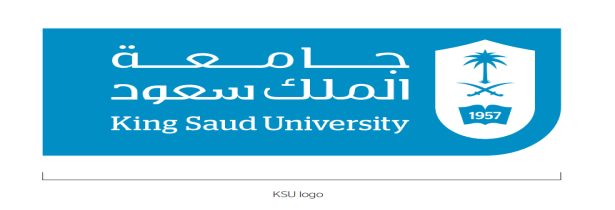 جامعة الملك سعودكلية التربيةقسم السياسات التربوية ورياض الأطفالتقرير زيارة الروضةمتطلب مقرر مدخل في رياض الأطفال 100 روضإعداد الطالبة/الاسم:....................................................... الرقم الجامعي:............................الفصل الدراسي الأول للعام الجامعي 1436/1437هأستاذة المقرر/ أريج ناصر الهويديتقييم التقريرتقييم عرض التقريرالمجموع الكليالمعلومات الأساسية 1وصف البيئة الصفية 2ملاحظة معلمة الفصل 2الإيجابيات والسلبيات 2رأي الطالبة 2ارفاق صور 1المجموع (10)إخراج عرض البوربوينت 2طريقة الإلقاء والشرح 3المجموع (5)15